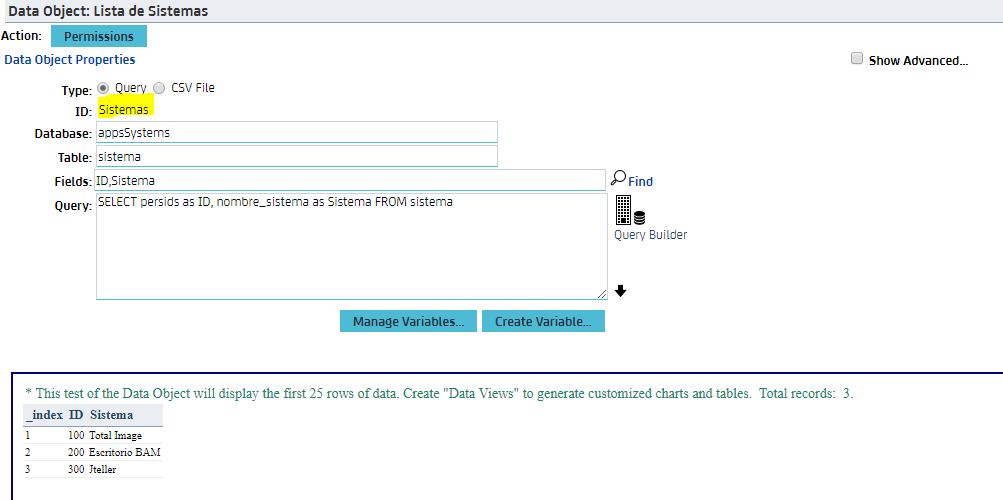 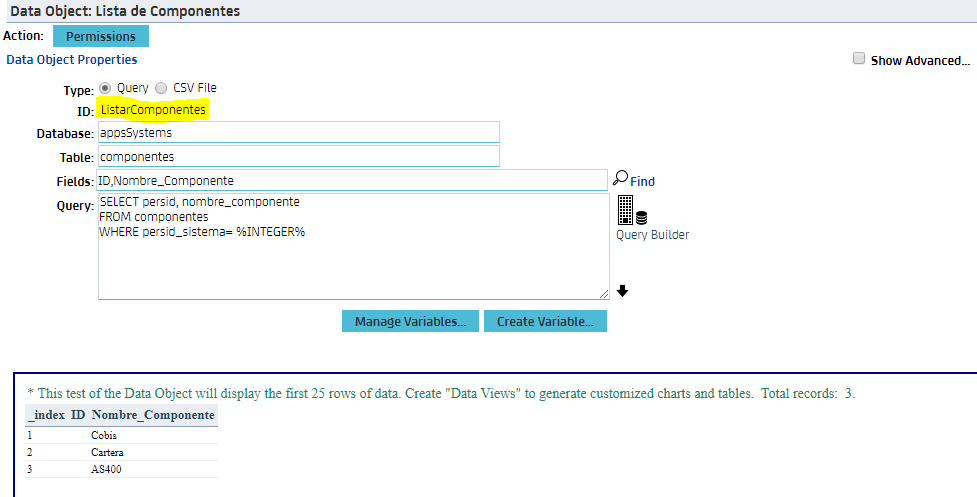 I inserted 200 as INTEGER value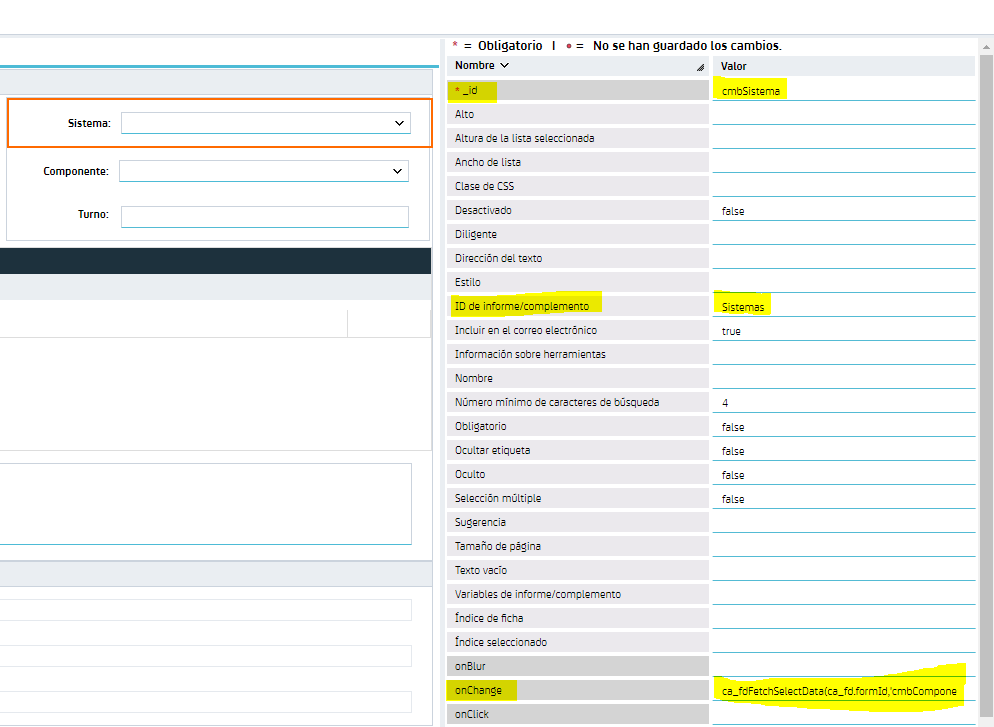 onChange: ca_fdFetchSelectData(ca_fd.formId,'cmbComponente');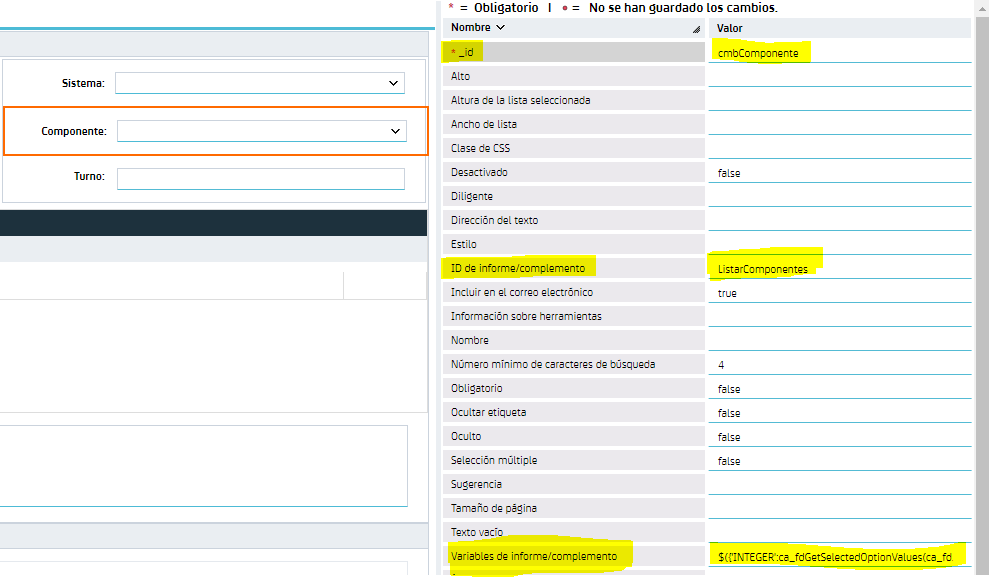 attribute Report variables: $({'INTEGER':ca_fdGetSelectedOptionValues(ca_fd.formId,'cmbSistema')[0]})